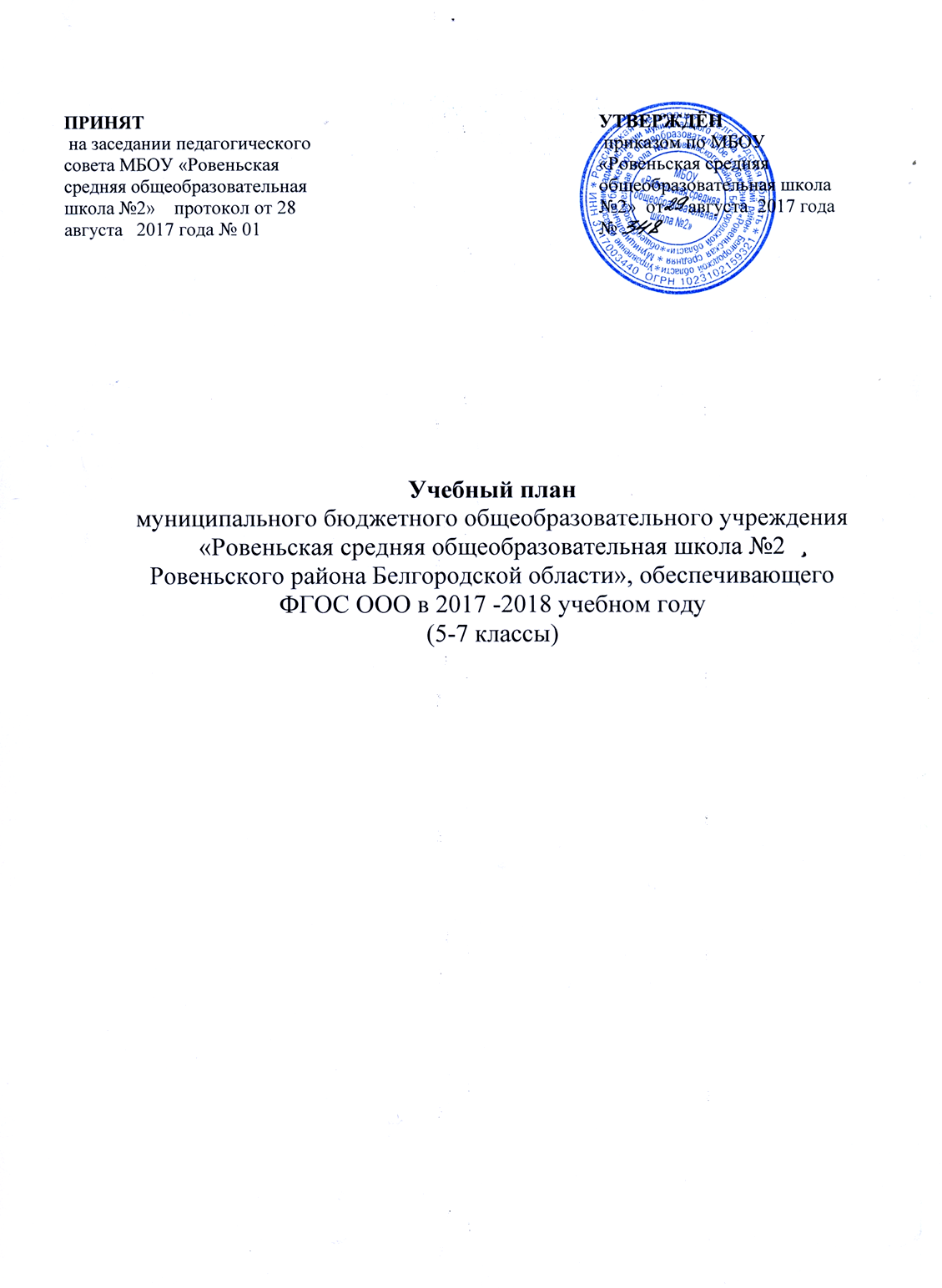 СодержаниеI.Пояснительная записка к учебному плану МБОУ «Ровеньская средняя общеобразовательная школа №2 Ровеньского района Белгородской области» реализующего ФГОС основного общего образования на 2017-2018 учебный год	Учебный план для муниципального бюджетного общеобразовательного учреждения «Ровеньская средняя общеобразовательная школа №2 Ровеньского района Белгородской области», реализующего программы общего образования - нормативный правовой акт, устанавливающий перечень учебных предметов и объём учебного времени, отводимого на их изучение по уровням общего образования и классам (годам) обучения, в соответствии с требованиями ФГОС, предоставляет возможность выбора разнообразных форм организации обучения и режима функционирования с целью создания оптимальных условий для построения образовательных маршрутов учащихся при реализации ими конкретного профиля обучения. Нормативной базой, лежащей в основе разработки учебного плана основного общего образования, являются следующие документы:Федерального уровня: Конституция Российской Федерации ;- Федеральный  Закон от 29.12.2012 № 273-ФЗ «Об образовании в Российской Федерации»;- Порядок  организации и осуществления образовательной деятельности по основным общеобразовательным программам начального общего, основного общего и среднего общего образования (утвержден приказом Минобрнауки РФ от 30 августа 2013 года №1015, с изменениями от 17 июля 2015 года №734);- Санитарно-эпидемиологические требования к условиям и организации обучения в общеобразовательных учреждениях СанПиН 2.4.2.2821-10 (утверждены Постановлением Главного государственного санитарного врача РФ от 29 декабря 2010 года №189,  с изменениями от 29.06.2011 г. № 85, от 25.12.2013 № 72, от 24.11.2015 № 81);- Федеральная целевая программа развития образования на 2016-2020 годы (утверждена Постановлением Правительства Российской Федерации от 23 мая 2015 года №497);- Стратегия развития воспитания в Российской Федерации на период до 2025 года  (утверждена  Распоряжением Правительства РФ от 29. Мая 2015 года №996-р);-Концепция преподавания русского языка и литературы в Российской Федерации (утверждена  Распоряжением Правительства РФ от 9. апреля 2016 года №637-р);- Концепция Федеральной целевой программы «Русский язык» на 2016-2020 годы (утверждена  распоряжением Правительства Российской Федерации  от 20 декабря . № 2647-р);- Концепции преподавания русского языка и литературы в Российской Федерации (утверждена распоряжением Правительства Российской Федерации  от 09.04.2016 № 637-р);- Федеральная целевая программа «Русский язык» на 2016-2020 годы (утверждена Постановлением правительства Российской Федерации от 20 мая 2015 года №481, в редакции изменений  от 02 апреля 2016 года № 264);- Концепция нового учебно-методического комплекса по отечественной истории (http://rushistory.org/?page_id=1800);- Концепция развития математического образования в Российской Федерации (утверждена распоряжением Правительства России от 24 декабря 2013 года № 2506-р);- Стратегия развития физической культуры и спорта в Российской Федерации на период до 2020 года (утверждена Распоряжение Правительства  Российской федерации от  7 августа 2009 года №1101-р);- Федеральный перечень учебников, рекомендуемых к использованию при реализации имеющих государственную аккредитацию образовательных программ начального общего, основного общего, среднего общего образования (утвержден приказом Министерства образования и науки РФ от 31.03.2014г. № 253 с изменениями, внесенными приказами от 08.06.2015 г.№576;  от 28. 12.2015 г. №1529;  от 21.04.2016 г. №459); - Перечень организаций, осуществляющих издание учебных пособий, которые допускаются к использованию в образовательном процессе в имеющих государственную аккредитацию и реализующих образовательные программы общего образования образовательных учреждениях (утвержден приказом Министерства образования и науки РФ от 14.12.2009 г. № 729, в редакции приказов от 13.01.2011 № 2, от 16.01.2012 №16).- Федеральный государственный образовательный стандарт основного общего образования (утвержден приказом Минобрнауки РФ от  17 декабря 2010 года №1897,  в редакции приказов  от 29.12.2014г. №1644, от 31.12.2015г. №1577); - Федеральный базисный учебный план и примерные учебные планы  для образовательных учреждений Российской Федерации, реализующих программы общего образования (утвержден приказом Минобразования РФ от 09.03.2004г. №1312, в редакции приказов от  20 августа 2008 г. №241., от 30 августа 2010 г.№889, от 3 июня 2011 г.№1994, 1 февраля 2012 г. №74).Государственная программа «Развитие образования Белгородской области на 2013-2020 годы», утверждённая постановлением правительства Белгородской области от 22 ноября 2012 года № 2148-р;Государственная программа Российской Федерации «Развитие образования» на 2013-2020 годы, утвержденная распоряжением Правительства Российской Федерации от 22 ноября 2012 года № 2148-р;Федеральные требования к образовательным учреждениям в части охраны здоровья обучающихся, воспитанников (утверждены приказом Минобрнауки России от 28 декабря 2010 года № 2106, зарегистрированы в Минюсте России 02 февраля 2011 года, регистрационный номер 19676).Федеральные требования к образовательным учреждениям в части минимальной оснащенности учебного процесса и оборудования учебных помещений (утверждены приказом Минобрнауки России от 04 октября 2010 года № 986, зарегистрированы в Минюсте России 3 февраля 2011 года, регистрационный номер 19682).Письма Минобрнауки РФ«О введении федерального государственного образовательного стандарта общего образования» от 19 апреля 2011 года  № 03-255.«Об организации внеурочной деятельности при введении федерального государственного образовательного стандарта общего образования» от 12 мая 2011 года №03-296.«Об оснащении общеобразовательных учреждений учебным и учебно-лабораторным оборудованием» от 24 ноября 2011 года № МД-1552/03.«Об использовании учебников с электронными приложениями» от   25 июня 2010 года № ИК-1090/03.                 Региональный уровеньЗакон  Белгородской области «Об образовании в Белгородской области» (принят Белгородской областной Думой от 31.10.2014 № 314);Стратегия развития дошкольного, общего и дополнительного образования Белгородской области на 2013-2020гг. (утверждена Постановлением Правительства Белгородской области от 28 октября 2013 года № 431-ПП);Приказ департамента образования, культуры и молодежной политики Белгородской области от 23 августа 2011 года №2293 «Об организации образовательного процесса в соответствии с федеральным государственным образовательным стандартом начального общего образования»;Приказ департамента образования, культуры и молодёжной политики Белгородской области от 23 апреля 2012 года №1380 «Об утверждении базисного учебного плана  и примерных планов для образовательных учреждений Белгородской области, реализующих программы общего образования»;Методические письма Белгородского института развития образования  о преподавании предметов в 2017 – 2018 учебном году.       Муниципальный уровень Приказ управления образования администрации Ровеньского района от 10 января 2012 года №57 «Об  утверждении положения о порядке согласования и утверждения годовых календарных графиков учреждений общего и дополнительного образования детей Ровеньского района»;Приказ управления образования администрации Ровеньского района от 10 мая 2012 года № 475 «О разработке учебных планов общеобразовательными учреждениями Ровеньского района, реализующими программы общего образования»;Приказ управления образования администрации Ровеньского района от 26 августа 2015 года №826 «Об исполнении приказа департамента образования Белгородской области Об организации обучения по ОООП в соответсвии с федеральным государственным образовательным стандартом основного общего образования в образовательных организациях Белгородской области в 2015-2016 учебном году».Приказ управления образования администрации Ровеньского района от   4 августа 2017 года №774 « Об организации обучения по ООП в соответствии с ФГОС основного общего и среднего общего образования в общеобразовательных организациях Белгородской области в 2017-2018 учебном году»Школьный уровеньУстав муниципального бюджетного общеобразовательного учреждения «Ровеньская средняя общеобразовательная школа №2 Ровеньского района Белгородской области»;Образовательная программа основного общего образования (ФГОС) муниципального бюджетного общеобразовательного учреждения «Ровеньская средняя общеобразовательная школа  №2 Ровеньского района Белгородской области» на 2015-2020 учебный год.Локальные акты образовательного учреждения.Учебный план муниципального бюджетного общеобразовательного учреждения «Ровеньскакая средняя общеобразовательная школа №2 Ровеньского района Белгородской области», реализующего основную образовательную программу основного общего образования (далее - учебный план) в соответствии с требованиями ФГОС, является организационным механизмом реализации ООП и достижения планируемых образовательных результатов, определяет состав и структуру обязательных предметных областей по классам (годам обучения), максимальный объём аудиторной нагрузки обучающихся, формы промежуточной аттестации.Содержание образования в муниципальном бюджетном общеобразовательном учреждении «Ровеньская средняя общеобразовательная школа Ровеньского района Белгородской области» определяется образовательной программой общеобразовательного учреждения и реализуется через образовательные области, обеспечивающие целостное восприятие мира.Учебный план для 5 – 7 классов основного общего образования составлен на основе Базисного учебного плана для общеобразовательных учреждений Белгородской области.Выдержан следующий механизм распределения часов инвариантной части учебного плана:- проведено ознакомление участников образовательного процесса с ресурсом часов инвариантной и вариативной частей учебного плана и их возможным распределением учебных предметов инвариантной части, на введение новых учебных предметов, увеличение количества часов на изучение предметов инвариантной части учебного плана на родительских собраниях;- выявлен запрос обучающихся и их родителей (анкетирование, заявления) по распределению часов вариативной части учебного плана на следующий учебный год;- составлен учебный план каждого класса;- сформировано учебно-методическое сопровождение учебного плана с учетом ресурса программного и учебного материалов, библиотечного фонда, методических рекомендаций БелИРО;- учебный план рассмотрен на заседании педагогического совета школы;- приказом директора школы учебный план утвержден.	Содержание образования в муниципальном бюджетном общеобразовательном учреждении «Ровеньская средняя общеобразовательная школа  №2  Ровеньского района Белгородской области» определяется образовательной программой и реализуется через образовательные области, обеспечивающие целостное восприятие мира. Учебный план, реализующий ФГОС ООО, состоит из двух частей — обязательной (инвариантной) части и части, формируемой участниками образовательного процесса (вариативной). Обязательная часть учебного плана определяет состав обязательных для изучения учебных предметов во всех имеющих государственную аккредитацию образовательных учреждениях, реализующих основную образовательную программу основного общего образования, и учебное время, отводимое на их изучение по классам (годам) обучения. В учебный план входят следующие обязательные предметные области и учебные предметы: Русский язык и литература (русский язык, литература), иностранные языки (иностранный язык (английский)); математика и информатика (математика, информатика); общественно-научные предметы (история, обществознание, география); естественно - научные предметы (физика, биология, химия); основы духовно-нравственной культуры народов России; искусство (музыка,  изобразительное искусство); технология (технология); физическая культура и Основы безопасности жизнедеятельности (физическая культура, основы безопасности жизнедеятельности).Для обучающихся 5  класса предметные области и учебные предметы представлены в следующем порядке: предметная область «Русский язык и литература» представлена предметами «Русский язык» (5 часов в неделю), «Литература» (3 часа в неделю). Предметная область «Иностранные языки» представлена предметом «Иностранный язык (английский)» (3 часа в неделю).Предметная область «Математика и информатика» представлена учебным предметом «Математика» ( 5 часов в неделю). Предметная область «Общественно-научные предметы» представлена предметами «История» (2 часа в неделю),  предмет «Обществознание»  (1 час в неделю), предмет  «География» (1 час в неделю).Предметная область «Естественно - научные предметы» представлена предметом «Биология» (1 час в неделю ). Предметная область «Искусство» представлена учебными предметами «Изобразительное искусство» и «Музыка» (по 1 часу в неделю).Предметная область «Технология» представлена предметом           «Технология» (2 часа в неделю в 5 классе).Предметная область «Физическая культура и Основы безопасности жизнедеятельности» представлена учебным предметом «Физическая культура» (2 часа в неделю). В целях обеспечения  индивидуальных потребностей и запросов обучающихся, их родителей (законных представителей) часть учебного плана, формируемая участниками образовательных отношений, предусматривает:- учебные занятия, обеспечивающие различные интересы обучающихся;-учебные занятия, направленные на реализацию региональных особенностей содержания образования;Принято решение часы части учебного плана, формируемой участниками образовательного процесса, распределить следующим образом: по итогам анкетирования родителей (законных представителей) обучающихся, в целях удовлетворения познавательных интересов обучающихся, часы вариативной части учебного плана для обучающихся 5 класса используются для изучения предметов: «Основы духовно-нравственной культуры народов России» (1 час), «Обществознание» (1 час), «Физическая культура» (1 час). Таким образом, общая нагрузка на учащихся выдерживается в соответствии с базисным учебным планом и требованиями СанПина: для учащихся 5 класса при 5-ти дневной рабочей неделе обучения максимальный объём учебной нагрузки составил: 29 часов.Для обучающихся 6  класса предметные области и учебные предметы представлены в следующем порядке: предметная область «Русский язык и литература» представлена предметами «Русский язык» (6 часов в неделю), «Литература» (3 часа в неделю), предметная область «Иностранные языки» представлена предметом «Иностранный язык (английский)» ( 3 часа в неделю).Предметная область «Математика и информатика» представлена учебным предметом «Математика» (5 часов в неделю). Предметная область «Общественно-научные предметы» представлена предметами «История» (2 часа в неделю), предмет «Обществознание» (1 час в неделю), предмет «География» (1 час в неделю).Предметная область «Естественно - научные предметы» представлена предметом «Биология» (1 час в неделю в 6 классе). Предметная область «Искусство» представлена учебными предметами «Изобразительное искусство» и «Музыка» (по 1 часу в неделю).Предметная область «Технология» представлена предметом           «Технология» (2 часа в неделю в 6 классе).Предметная область «Физическая культура и Основы безопасности жизнедеятельности» представлена учебным предметом «Физическая культура» (2 часа в неделю). В целях обеспечения индивидуальных потребностей и запросов обучающихся, их родителей (законных представителей) часть учебного плана, формируемая участниками образовательных отношений, предусматривает:- учебные занятия, обеспечивающие различные интересы обучающихся;-учебные занятия, направленные на реализацию региональных особенностей содержания образования;Принято решение часы части учебного плана, формируемой участниками образовательного процесса, распределить следующим образом: по итогам анкетирования родителей (законных представителей) обучающихся, в целях удовлетворения познавательных интересов обучающихся, часы вариативной части учебного плана для обучающихся 6 класса используются для изучения предметов: «Физическая культура» (1 час). Таким образом, общая нагрузка на учащихся выдерживается в соответствии с базисным учебным планом и требованиями СанПина: для учащихся 6 класса ( 5-ти дневная учебная неделя) максимальный объём учебной нагрузки не превышает 30 часов, учебная нагрузка -29 часов в неделю.Для обучающихся 7  класса предметные области и учебные предметы представлены в следующем порядке: предметная область «Русский язык и литература» представлена предметами «Русский язык» (6 часов в неделю), «Литература» (3 часа в неделю). Предметная область «Иностранные языки» представлена предметом «Иностранный язык (английский)» (3 часа в неделю).Предметная область «Математика и информатика» представлена учебным предметом «Математика» (5 часов в неделю), предметом «информатика» (1 час в неделю). Предметная область «Общественно-научные предметы» представлена предметами «История» (2 часа в неделю), предмет «Обществознание» (1 час в неделю), предмет «География» (1 час в неделю).Предметная область «Естественно - научные предметы» представлена предметом «Биология» (1 час в неделю в 6 классе), предмет «Физика» (2 часа в неделю). Предметная область «Искусство» представлена учебными предметами «Изобразительное искусство» и «Музыка» (по 1 часу в неделю).Предметная область «Технология» представлена предметом           «Технология» (2 часа в неделю в 6 классе).Предметная область «Физическая культура и Основы безопасности жизнедеятельности» представлена учебным предметом «Физическая культура» (2 часа в неделю). В целях обеспечения индивидуальных потребностей и запросов обучающихся, их родителей (законных представителей) часть учебного плана, формируемая участниками образовательных отношений, предусматривает:- учебные занятия, обеспечивающие различные интересы обучающихся;-учебные занятия, направленные на реализацию региональных особенностей содержания образования;Принято решение часы части учебного плана, формируемой участниками образовательного процесса, распределить следующим образом: по итогам анкетирования родителей (законных представителей) обучающихся, в целях удовлетворения познавательных интересов обучающихся, часы вариативной части учебного плана для обучающихся 6 класса используются для изучения предметов: «Физическая культура» (1 час), «Биология» (1час), «Русский язык» (1 час). В целях овладения всеми обучающимися 7 класса  основного содержания курса биологии и оперирования ими разнообразными видами учебной деятельности, для изучения предмета «Биология» в 7 классе отводится 1 час. По 1 часу выделено на преподавание предмета  «Биология» из части формируемой участниками образовательных отношений, с целью выполнения в полном объёме рекомендаций авторов учебника, на основании решения педагогического собрания и с учетом мнения родителей обучающихся (законных представителей).Таким образом, общая нагрузка на учащихся выдерживается в соответствии с базисным учебным планом и требованиями СанПина: для учащихся 7 класса (5-ти дневная учебная неделя) максимальный объём учебной нагрузки не превышает 32 часов, учебная нагрузка -31 часов в неделю.Промежуточная  аттестация Формы проведения промежуточной  аттестации учащихся 5-7 классов в 2017-2018  учебном году определены решением педагогического совета.Освоение образовательной программы, в том числе отдельной части или всего объема учебного предмета, курса, дисциплины (модуля) сопровождается промежуточной аттестацией обучающихся, проводимой в формах, определенных учебным планом, и в порядке, установленном образовательной организацией. Предметы, по которым проводится промежуточная (годовая) аттестация учащихся для каждого класса  определяет педагогический совет школы.  По предметам учебного плана проводится четвертная и годовая аттестация. При этом промежуточная (годовая) аттестация подразделяется на промежуточную (годовую) аттестацию с аттестационными испытаниями и промежуточную (годовую) аттестацию без аттестационных испытаний. Годовые отметки по предметам, по которым не проводятся аттестационные испытания, выставляются на основании четвертных отметок. Годовые отметки по предметам, по которым проводятся аттестационные испытания, выставляются на основании четвертных отметок. Итоговые отметки выставляются с учетом годовых отметок и отметок, полученных по результатам аттестационных испытаний.Промежуточная (годовая) аттестация с аттестационными испытаниями по русскому языку проводится в форме письменной контрольной работы (диктанта), по истории в форме письменного тестирования.По всем остальным предметам учебного плана проводится промежуточная (годовая) аттестация без аттестационных испытаний.Академической задолженностью признаются неудовлетворительные результаты промежуточной аттестации по одному или нескольким учебным предметам образовательной программы или непрохождение промежуточной аттестации при отсутствии уважительных причин. Исходя из этого академической задолженностью считается, как неудовлетворительный годовой результат по предмету, по которому не проводится аттестационное испытание, так и неудовлетворительный результат, полученный на аттестационном испытании. При положительной годовой отметке, но неудовлетворительной отметке за аттестационное испытание обучающемуся не может быть выставлена положительная отметка. Обучающиеся обязаны ликвидировать академическую задолженность.II.СЕТКА ЧАСОВ УЧЕБНОГО ПЛАНАМБОУ «Ровеньская средняя общеобразовательная школа №2»,  обеспечивающий  ФГОС ООО (недельная) в  2017-2018 учебном годуСЕТКА ЧАСОВ УЧЕБНОГО ПЛАНАМБОУ «Ровеньская средняя общеобразовательная школа №2»,  обеспечивающий  ФГОС ООО (годовая) в  2017-2018 учебном году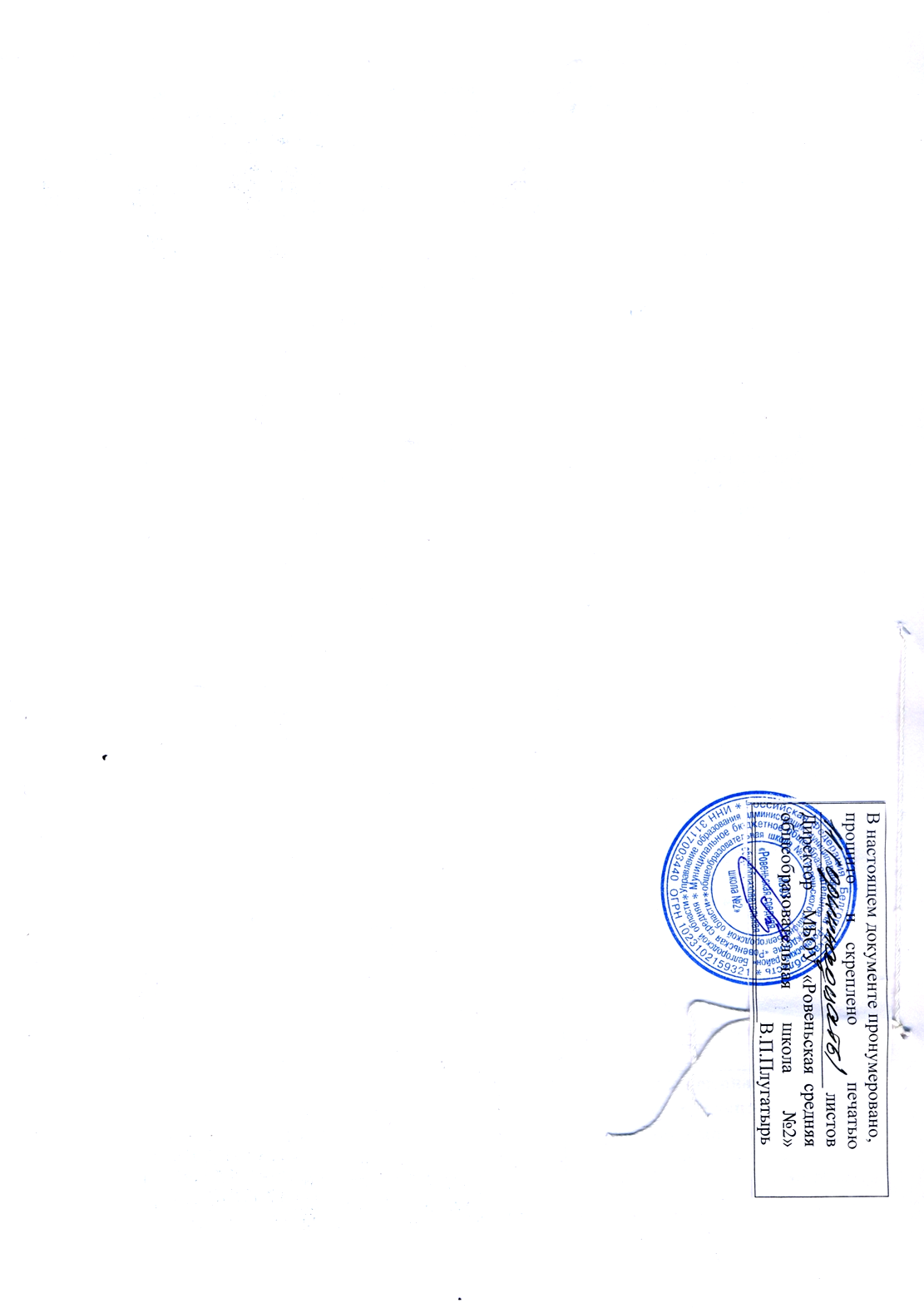 Пояснительная записка к учебному плану основного общего образования (ФГОС ООО) (5 -7 классы) МБОУ «Ровеньская средняя общеобразовательная школа №2 Ровеньского района Белгородской области» на 2017-2018  учебный год 3-11Сетка часов учебного плана основного общего образования (ФГОС ООО) (5 – 7 классы) МБОУ «Ровеньская средняя общеобразовательная школа №2 Ровеньского района Белгородской области» на 2017-2018 учебный год11класспредметформа5историятестирование (письменно)5русский языкдиктант (письменно)6русский языкдиктант (письменно)6математикаконтрольная работа (письменно)7русский языкдиктант (письменно)7математикаконтрольная работа (письменно)Предметные областиПредметные областиУчебные предметыКоличество часов в неделюКоличество часов в неделюКоличество часов в неделюПредметные областиПредметные областиУчебные предметыклассыклассыклассыПредметные областиПредметные областиУчебные предметы567Обязательная частьОбязательная частьОбязательная частьОбязательная частьОбязательная частьРусский язык и литератураРусский язык и литератураРусский язык564Литература332Иностранные языкиИностранные языки Иностранный язык (английский)333Математика и информатикаМатематика и информатикаМатематика555Математика и информатикаМатематика и информатикаИнформатика1Общественно-научные предметыОбщественно-научные предметыИстория 222Общественно-научные предметыОбщественно-научные предметыОбществознание11Общественно-научные предметыОбщественно-научные предметыГеография 112Естественно-научные предметы Естественно-научные предметы Физика2Естественно-научные предметы Естественно-научные предметы ХимияЕстественно-научные предметы Естественно-научные предметы Биология 111ИскусствоИскусствоМузыка111ИскусствоИскусствоИзобразительное искусство111ТехнологияТехнологияТехнология222Физическая культура и Основы безопасности жизнедеятельности Физическая культура и Основы безопасности жизнедеятельности ОБЖФизическая культура и Основы безопасности жизнедеятельности Физическая культура и Основы безопасности жизнедеятельности Физическая культура 222ИТОГОИТОГО262829Часть, формируемая участниками образовательных отношений(при 5-дневной рабочей неделе)Часть, формируемая участниками образовательных отношений(при 5-дневной рабочей неделе)Часть, формируемая участниками образовательных отношений(при 5-дневной рабочей неделе)Часть, формируемая участниками образовательных отношений(при 5-дневной рабочей неделе)Часть, формируемая участниками образовательных отношений(при 5-дневной рабочей неделе)Русский язык и литератураРусский язык и литератураРусский язык1Основы духовно-нравственной культуры народов России Основы духовно-нравственной культуры народов России Основы духовно-нравственной культуры народов России 1Общественно-научные предметыОбщественно-научные предметыОбществознание1Физическая культура и Основы безопасности жизнедеятельности Физическая культура и Основы безопасности жизнедеятельности Физическая культура 111Естественно-научные предметы Естественно-научные предметы Биология 1ИтогоИтогоИтого313ИТОГОИТОГОИТОГО292932Максимальный объем учебной нагрузки при 5-дневной учебной неделеМаксимальный объем учебной нагрузки при 5-дневной учебной неделеМаксимальный объем учебной нагрузки при 5-дневной учебной неделе292932Предметные областиПредметные областиУчебные предметыКоличество часов в неделюКоличество часов в неделюКоличество часов в неделюПредметные областиПредметные областиУчебные предметыклассыклассыклассыПредметные областиПредметные областиУчебные предметы567Обязательная частьОбязательная частьОбязательная частьОбязательная частьОбязательная частьОбязательная частьРусский язык и литератураРусский язык и литератураРусский язык170204136Литература10210268Иностранные языкиИностранные языки Иностранный язык (английский)102102102Математика и информатикаМатематика и информатикаМатематика170170170Математика и информатикаМатематика и информатикаИнформатика34Общественно-научные предметыОбщественно-научные предметыИстория 686868Общественно-научные предметыОбщественно-научные предметыОбществознание3434Общественно-научные предметыОбщественно-научные предметыГеография 343468Естественно-научные предметы Естественно-научные предметы Физика68Естественно-научные предметы Естественно-научные предметы ХимияЕстественно-научные предметы Естественно-научные предметы Биология 343434ИскусствоИскусствоМузыка343434ИскусствоИскусствоИзобразительное искусство343434ТехнологияТехнологияТехнология686868Физическая культура и Основы безопасности жизнедеятельности Физическая культура и Основы безопасности жизнедеятельности ОБЖФизическая культура и Основы безопасности жизнедеятельности Физическая культура и Основы безопасности жизнедеятельности Физическая культура 686868ИТОГОИТОГО884952986Часть, формируемая участниками образовательных отношений(при 5-дневной рабочей неделе)Часть, формируемая участниками образовательных отношений(при 5-дневной рабочей неделе)Часть, формируемая участниками образовательных отношений(при 5-дневной рабочей неделе)Часть, формируемая участниками образовательных отношений(при 5-дневной рабочей неделе)Часть, формируемая участниками образовательных отношений(при 5-дневной рабочей неделе)Русский язык и литератураРусский язык и литератураРусский язык34Основы духовно-нравственной культуры народов России Основы духовно-нравственной культуры народов России Основы духовно-нравственной культуры народов России 34Общественно-научные предметыОбщественно-научные предметыОбществознание34Физическая культура и Основы безопасности жизнедеятельности Физическая культура и Основы безопасности жизнедеятельности Физическая культура 343434Естественно-научные предметы Естественно-научные предметы Биология 34ИтогоИтогоИтого10234102ИТОГОИТОГОИТОГО9869861088Максимальный объем учебной нагрузки при 5-дневной учебной неделеМаксимальный объем учебной нагрузки при 5-дневной учебной неделеМаксимальный объем учебной нагрузки при 5-дневной учебной неделе98610201088